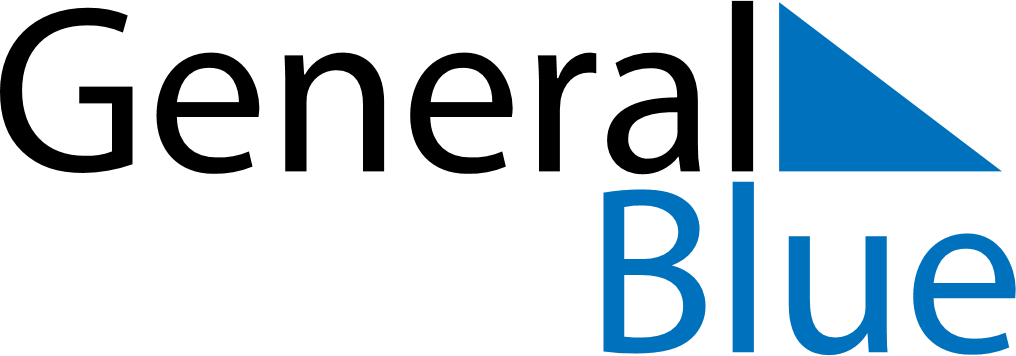 January 2024January 2024January 2024January 2024January 2024January 2024Dzisna, Vitebsk, BelarusDzisna, Vitebsk, BelarusDzisna, Vitebsk, BelarusDzisna, Vitebsk, BelarusDzisna, Vitebsk, BelarusDzisna, Vitebsk, BelarusSunday Monday Tuesday Wednesday Thursday Friday Saturday 1 2 3 4 5 6 Sunrise: 9:35 AM Sunset: 4:44 PM Daylight: 7 hours and 9 minutes. Sunrise: 9:35 AM Sunset: 4:45 PM Daylight: 7 hours and 10 minutes. Sunrise: 9:35 AM Sunset: 4:47 PM Daylight: 7 hours and 11 minutes. Sunrise: 9:34 AM Sunset: 4:48 PM Daylight: 7 hours and 13 minutes. Sunrise: 9:34 AM Sunset: 4:49 PM Daylight: 7 hours and 15 minutes. Sunrise: 9:34 AM Sunset: 4:51 PM Daylight: 7 hours and 17 minutes. 7 8 9 10 11 12 13 Sunrise: 9:33 AM Sunset: 4:52 PM Daylight: 7 hours and 19 minutes. Sunrise: 9:32 AM Sunset: 4:54 PM Daylight: 7 hours and 21 minutes. Sunrise: 9:32 AM Sunset: 4:55 PM Daylight: 7 hours and 23 minutes. Sunrise: 9:31 AM Sunset: 4:57 PM Daylight: 7 hours and 25 minutes. Sunrise: 9:30 AM Sunset: 4:58 PM Daylight: 7 hours and 28 minutes. Sunrise: 9:29 AM Sunset: 5:00 PM Daylight: 7 hours and 30 minutes. Sunrise: 9:28 AM Sunset: 5:02 PM Daylight: 7 hours and 33 minutes. 14 15 16 17 18 19 20 Sunrise: 9:27 AM Sunset: 5:03 PM Daylight: 7 hours and 35 minutes. Sunrise: 9:26 AM Sunset: 5:05 PM Daylight: 7 hours and 38 minutes. Sunrise: 9:25 AM Sunset: 5:07 PM Daylight: 7 hours and 41 minutes. Sunrise: 9:24 AM Sunset: 5:09 PM Daylight: 7 hours and 44 minutes. Sunrise: 9:23 AM Sunset: 5:11 PM Daylight: 7 hours and 47 minutes. Sunrise: 9:22 AM Sunset: 5:12 PM Daylight: 7 hours and 50 minutes. Sunrise: 9:20 AM Sunset: 5:14 PM Daylight: 7 hours and 53 minutes. 21 22 23 24 25 26 27 Sunrise: 9:19 AM Sunset: 5:16 PM Daylight: 7 hours and 57 minutes. Sunrise: 9:18 AM Sunset: 5:18 PM Daylight: 8 hours and 0 minutes. Sunrise: 9:16 AM Sunset: 5:20 PM Daylight: 8 hours and 3 minutes. Sunrise: 9:15 AM Sunset: 5:22 PM Daylight: 8 hours and 7 minutes. Sunrise: 9:13 AM Sunset: 5:24 PM Daylight: 8 hours and 11 minutes. Sunrise: 9:12 AM Sunset: 5:26 PM Daylight: 8 hours and 14 minutes. Sunrise: 9:10 AM Sunset: 5:28 PM Daylight: 8 hours and 18 minutes. 28 29 30 31 Sunrise: 9:08 AM Sunset: 5:30 PM Daylight: 8 hours and 22 minutes. Sunrise: 9:07 AM Sunset: 5:33 PM Daylight: 8 hours and 25 minutes. Sunrise: 9:05 AM Sunset: 5:35 PM Daylight: 8 hours and 29 minutes. Sunrise: 9:03 AM Sunset: 5:37 PM Daylight: 8 hours and 33 minutes. 